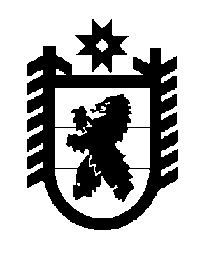 Российская Федерация Республика Карелия    ПРАВИТЕЛЬСТВО РЕСПУБЛИКИ КАРЕЛИЯПОСТАНОВЛЕНИЕ                                 от  5 февраля 2016 года № 29-Пг. Петрозаводск О распределении на 2016 год субсидий бюджетам муниципальных районов и городских округов на организацию отдыха детей в каникулярное время	В соответствии со статьей 10 Закона Республики Карелия 
от 24 декабря 2015 года № 1968-ЗРК «О бюджете Республики Карелия на           2016 год» Правительство Республики Карелия п о с т а н о в л я е т: 	Установить распределение на 2016 год субсидий бюджетам муниципальных районов и городских округов на организацию отдыха детей в каникулярное время согласно приложению.           Глава Республики  Карелия                       			      	           А.П. ХудилайненРаспределение на 2016 год субсидий бюджетам муниципальных районов и городских округов на организацию отдыха детей в каникулярное время_____________Приложение к постановлению Правительства Республики Карелия от 5 февраля 2016 года № 29-П№ раз-дела или пунктаМуниципальное образованиеСумма, тыс. рублейI.Городские округа1.Петрозаводский городской округ3550,02.Костомукшский городской округ1044,0II.Муниципальные районы1.Беломорский муниципальный район925,02.Калевальский муниципальный район672,03.Кемский муниципальный район2231,04.Кондопожский муниципальный район1362,05.Лахденпохский муниципальный район1524,06.Лоухский муниципальный район503,07.Медвежьегорский муниципальный район1478,08.Муезерский муниципальный район475,09.Олонецкий муниципальный район1377,010.Питкярантский муниципальный район849,011.Прионежский муниципальный район1357,012.Пряжинский муниципальный район1001,013.Пудожский муниципальный район1008,014.Сегежский муниципальный район1223,015.Сортавальский муниципальный район892,016.Суоярвский муниципальный район1271,0Итого22742,0